7	to consider possible changes, in response to Resolution 86 (Rev. Marrakesh, 2002) of the Plenipotentiary Conference, on advance publication, coordination, notification and recording procedures for frequency assignments pertaining to satellite networks, in accordance with Resolution 86 (Rev.WRC-07), in order to facilitate the rational, efficient and economical use of radio frequencies and any associated orbits, including the geostationary-satellite orbit;7(B) 	Topic B - Non-GSO bringing into use post-milestone procedureIntroductionIndonesia considers WRC-23 agenda item 7, Topic B, and supports to permit some operational flexibility in the maintenance of the non-GSO system while keeping reasonable alignment over time between the number of capable non-GSO system satellites deployed for a system, and the number notified in the MIFR through a Resolution referred to in the provision of RR Article 11.Based on above, Indonesia supports the common proposals of the Asia-Pacific Telecommunity (APT) with addition of specific position on the X value as highlighted in turquoise.Proposals:ARTICLE 11Notification and recording of frequency 
assignments1, 2, 3, 4, 5, 6, 7    (WRC-19)Section III – Maintenance of the recording of frequency assignments to non-geostationary-satellite systems in the Master Register     (WRC-19)MOD	INS/117A22A2/1#199411.51		For frequency assignments to some non-geostationary-satellite systems in specific frequency bands and services, Resolution 35 (WRC-) shall apply.     (WRC-)MOD	INS/117A22A2/2#1993RESOLUTION 35 (WRC-)A milestone-based approach for the implementation of frequency assignments 
to space stations in a non-geostationary-satellite system 
in specific frequency bands and servicesThe World Radiocommunication Conference (),…resolves…18	that the suspension of the use of frequency assignments in accordance with No. 11.49 at any point prior to the end of a milestone period as specified in resolves 7a), b) or c) or 8a), b) or c) of this Resolution, as applicable, shall not alter or reduce the requirements associated with any of the remaining milestones as derived from resolves 7a), b) or c) or 8a), b) or c), as appropriate…ADD	INS/117A22A2/3#1995draft new RESOLUTION [ACP-A7(B)] (WRC-23)Enhanced suspension procedure for frequency assignments to space stations in a non-geostationary-satellite system in the fixed-satellite, mobile-satellite and broadcasting-satellite services subject to Resolution 35 (Rev.WRC-23)The World Radiocommunication Conference (Dubai, 2023),consideringa)	that one of the basic motivations for developing Resolution 35 (WRC-19) was to find a workable way to ensure that the content of the Master International Frequency Register (MIFR) for non-geostationary orbit (non-GSO) systems closely aligns with what is actually deployed in space;b)	that it is necessary not to impose any regulatory procedure/approach for the post-milestone procedure to non-GSO systems which increase the workload and create burden on the administrations and the Radiocommunication Bureau,recognizinga)	that Resolution 35 (Rev.WRC-23) applies to frequency assignments to non-GSO systems brought into use in accordance with Nos. 11.44 and 11.44C, in the frequency bands and for the services listed in its resolves 1;b)	that the magnitude of the typical variation of the number of satellites deployed and capable of transmitting or receiving the recorded frequency assignments needs to be carefully considered with the view to not requiring to report variations that have inconsiderable consequence, as is the case for very small constellations,resolves1	that this Resolution applies to non-GSO satellite systems with space stations with an apogee altitude lower than 15 000 km having completed the milestone period for those subject to Resolution 35 (Rev.WRC-23) with at least one satellite deployed on a notified orbital plane and capable of transmitting or receiving according to the recorded frequency assignments;2	that the notifying administration shall inform the Radiocommunication Bureau of the date of commencement of any continuous period exceeding 6 months during which the number of satellites deployed on notified orbital planes (as that term is used in Resolution 35 (Rev.WRC-23)) and capable of transmitting or receiving the recorded frequency assignments is below X% (rounded down to the lower integer) of the total number of satellites indicated in the Master Register entry minus one satellite;	For	NbTotal < 50	X = 0.9 * NbTotal + 50	For	NbTotal ≥ 50	X = 95where NbTotal is the total number of satellites indicated in the Master Register;3	that, upon receipt of the information submitted under resolves 2, the Bureau shall promptly make it available on the ITU website;4	that the notifying administrations shall inform the Bureau as soon as possible when the number of satellites deployed on notified orbital planes and capable of transmitting or receiving the recorded assignments has reached again X% (rounded down to the lower integer) of the total number of satellites indicated in the Master Register minus one satellite;5	that, the date at which the number of satellites deployed on notified orbital planes and capable of transmitting or receiving the recorded assignments reaches again X% (rounded down to the lower integer) of the total number of satellites indicated in the Master Register minus one satellite shall not be later than three years from the date of commencement of the continuous period referred to in resolves 2 provided that the notifying administration informs the Bureau pursuant to resolves 2 within 6 months of the start of that continuous period;6	that, if the notifying administration informs the Bureau under resolves 2 more than 6 months after the date of commencement of the continuous period referred to in resolves 2, the number of years referred to in resolves 5 shall be reduced by the amount of time that has elapsed between the end of the 6-month period and the date at which the Bureau is informed under resolves 2;7	that, if the notifying administration informs the Bureau more than 21/24 months after the date of commencement of the continuous period referred to in resolves 2, the notifying administration shall submit to BR, within 90 days:a)	the number of satellites capable of transmitting or receiving the frequency assignments actually deployed in that system; and b)	the modifications to the characteristics of the notified or recorded frequency assignments to reduce the total number of satellites indicated in the Master Register to a number of satellites not exceeding (1 + (1 − X/100)) times the number of satellites indicated in resolves 7a) (rounded down to the lower integer);8	that, ninety days before the end of the period referred to in resolves 5 or 6, as appropriate, the Bureau shall send a reminder to the notifying administration;9	that the notifying administration shall submit to BR, no later than 30/45 days after the end of the period referred to in resolves 5 or 6, as appropriate, the number of satellites capable of transmitting or receiving the frequency assignments actually deployed in that system;10	that, if the number of satellites indicated in resolves 9 still falls below X% (rounded down to the lower integer) of the total number of satellites indicated in the Master Register entry minus one satellite, the notifying administration shall submit to BR, no later than 90 days after the end of the period referred to in resolves 5 or 6, as appropriate, the modifications to the characteristics of the notified or recorded frequency assignments to reduce the total number of satellites indicated in the Master Register to a number of satellites not exceeding (1 + (1 − X/100)) times the number of satellites indicated in resolves 9 (rounded down to the lower integer);11	that, upon receipt of the modifications to the characteristics of the notified or recorded frequency assignments as referred to in resolves 7 or 9, as appropriate:a)	BR shall promptly make this information available “as received” on the ITU website;b)	BR shall conduct an examination for compliance with Nos. 11.43A/11.43B, as appropriate;c)	BR, for the purpose of No. 11.43B, shall retain the original dates of entry of the frequency assignments in the Master Register if: i)	BR reaches a favourable finding under No. 11.31; andii)	the modifications are limited to a reduction of the number of orbital planes (Appendix 4 data item A.4.b.1) and modifications to the right ascension of the ascending node of each plane (Appendix 4 data item A.4.b.5.a/A.4.b.4.g), the longitude of the ascending node (Appendix 4 data item A.4.b.6.g) and its date and time (Appendix 4 data items A.4.b.6.h and A.4.b.6.i.a) associated with the remaining orbital planes, or reduction of the number of space stations per plane (Appendix 4 data item A.4.b.4.b) and modifications of the initial phase angle of the space stations (Appendix 4 data item A.4.b.5.b/h) within planes; andiii)	the notifying administration provides a commitment stating that the characteristics as modified will not cause more interference or require more protection than the characteristics provided in the latest notification information published in Part I-S of the BR IFIC for the frequency assignments (see Appendix 4 data item A.23.a);d)	BR shall publish the information provided and its findings in the BR IFIC;12	that, if a notifying administration fails to communicate the information required under resolves 7 or 9, as appropriate, the BR shall promptly send to the notifying administration a reminder asking the administration to provide the required information within 30/45 days from the date of this reminder from BR;13	that, if a notifying administration fails to provide information after the reminder sent under resolves 12, the BR shall send to the notifying administration a second reminder asking it to provide the required information within 15/30 days from the date of the second reminder;14	that, if a notifying administration fails to provide the required information under resolves 7 or 9, as appropriate, within an additional 15/45 days following the reminders under resolves 12 and 13, the BR shall no longer consider the frequency assignments under subsequent examinations under Nos. 9.36, 11.32 or 11.32A, and inform administrations having frequency assignments subject to Sub-Section IA of Article 9 that those assignments shall not cause harmful interference to, nor claim protection from, other frequency assignments recorded in the Master Register with a favourable finding under No. 11.31,instructs the Radiocommunication Bureau1	to take the necessary actions to implement this Resolution;2	to report any difficulties encountered in the implementation of this Resolution to WRC-27;3	to publish the list of non-GSO satellite systems whose assignments shall not cause harmful interference to, nor claim protection from, other frequency assignments recorded in the Master Register with a favourable finding under No. 11.31 in accordance with resolves 14 above.___________________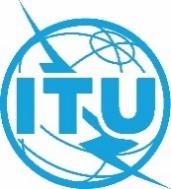 World Radiocommunication Conference (WRC-23)
Dubai, 20 November - 15 December 2023World Radiocommunication Conference (WRC-23)
Dubai, 20 November - 15 December 2023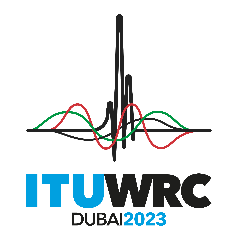 PLENARY MEETINGPLENARY MEETINGRevision 1 to
Document 117(Add.22)(Add.2)-ERevision 1 to
Document 117(Add.22)(Add.2)-E15 November 202315 November 2023Original: EnglishOriginal: EnglishIndonesia (Republic of)Indonesia (Republic of)Indonesia (Republic of)Indonesia (Republic of)Proposals for the work of the conferenceProposals for the work of the conferenceProposals for the work of the conferenceProposals for the work of the conferenceAgenda item 7(B)Agenda item 7(B)Agenda item 7(B)Agenda item 7(B)